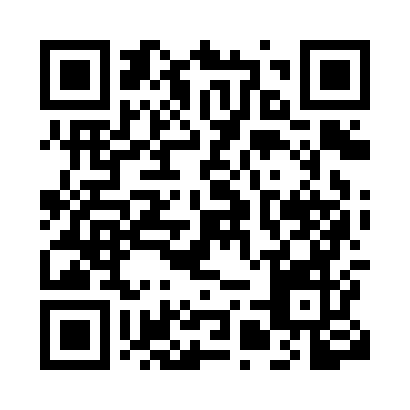 Prayer times for Silba, CroatiaWed 1 May 2024 - Fri 31 May 2024High Latitude Method: NonePrayer Calculation Method: Muslim World LeagueAsar Calculation Method: ShafiPrayer times provided by https://www.salahtimes.comDateDayFajrSunriseDhuhrAsrMaghribIsha1Wed3:565:5212:584:548:069:542Thu3:545:5012:584:548:079:563Fri3:525:4912:584:558:089:574Sat3:505:4712:584:558:099:595Sun3:485:4612:584:568:1110:016Mon3:465:4512:584:568:1210:037Tue3:445:4312:584:568:1310:058Wed3:415:4212:584:578:1410:079Thu3:395:4112:584:578:1510:0910Fri3:375:4012:584:578:1610:1011Sat3:355:3812:584:588:1810:1212Sun3:335:3712:584:588:1910:1413Mon3:315:3612:584:598:2010:1614Tue3:305:3512:584:598:2110:1815Wed3:285:3412:584:598:2210:2016Thu3:265:3312:585:008:2310:2117Fri3:245:3212:585:008:2410:2318Sat3:225:3112:585:008:2510:2519Sun3:205:3012:585:018:2610:2720Mon3:185:2912:585:018:2710:2921Tue3:175:2812:585:028:2910:3022Wed3:155:2712:585:028:3010:3223Thu3:135:2612:585:028:3110:3424Fri3:125:2512:585:038:3210:3525Sat3:105:2412:585:038:3310:3726Sun3:085:2412:585:038:3310:3927Mon3:075:2312:585:048:3410:4028Tue3:055:2212:595:048:3510:4229Wed3:045:2212:595:048:3610:4430Thu3:035:2112:595:058:3710:4531Fri3:015:2012:595:058:3810:47